Sayı   :  		            Tarih :06/11/2017Konu :  Teklif Mektubu               Sayın Yetkili,Üniversitemiz Sıhhiye Yerleşkesi Memur Kafeteryasında kullanılmak üzere ihtiyaç duyulan ilişik liste muhteviyatı iaşe dışı malzemenin 4734 sayılı Kamu İhale Kanunu’nun 22. Maddesinin (d) bendi gereğince numuneye uygun temin edilecektir. Müessesenizce temini mümkün ise Birim Fiyat Teklif Mektubunun en geç 09/11/2017 tarih saat 10.30’a  kadar Hacettepe Üniversitesi Memur Yemeği Yürütme Kurulu Başkanlığı Satınalma Birimine iletilmesini rica ederim.									Özer PAKSOY								   Satınalma Şube Müdür V.SIHHİYE MEMUR KAFETERYASI (17) KALEM SARF MALZEMESİ ALIMINot: Ürünlerin numuneleri Memur Yemeği Yürütme Kurulu Başkanlığı Satınalma Biriminde görülebilir.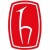 T.C.HACETTEPE ÜNİVERSİTESİMemur Yemeği Yürütme Kurulu BaşkanlığıS.NoMalzeme Cinsi Miktarı Birimi  Birim Fiyatı   Tutarı  1PUDRASIZ NİTRİL ELDİVEN 20*10030KOLİ2JUMBO MAVİ ÇÖP POŞETİ20KOLİ3JUMBO SİYAH ÇÖP POŞETİ 80*1102000KG4KUMANYA POŞETİ400KG5KARTON BARDAK 7 OZ 450.000ADET6Z KATLI KAĞIT HAVLU 12*200100KOLİ7DİSPANSER PEÇETE 18*250250KOLİ8ALÜMİNYUM SÜTLAÇ KABI100.000ADET9PLASTİK ÇATAL9.000ADET10ÜÇ GÖZLÜ ALÜMİNYUM KAP KAPAKLI12.000ADET11İÇTEN ÇEKMELİ WC KAĞIT (6'LI)50KOLİ12TAHTA KARIŞTIRICI240.000ADET13PLASTİK KAP KENDİNDEN KAPAKLI SIZDIRMAZ 250CC12.000ADET14AĞAÇ FIRÇA SAPI100ADET15BATTAL SÜPÜRGE 150ADET16FARAŞ FIRÇA TAKIMI20ADET17BÜYÜK ÇÖP KOVASI60ADETGENEL TOPLAM (K.D.V. HARİÇ)GENEL TOPLAM (K.D.V. HARİÇ)GENEL TOPLAM (K.D.V. HARİÇ)GENEL TOPLAM (K.D.V. HARİÇ)